RICHMOND RECREATIONPUMPKIN ROBOTSSUPPLIES:-PAINT & BRUSH OR SPRAY PAINT IN METALLIC GOLD OR SILVER-MINI PUMPKINS/GOURDS OR SQUASH-VARIETY OF HEX NUTS, BOLTS & SCREWS-GLUE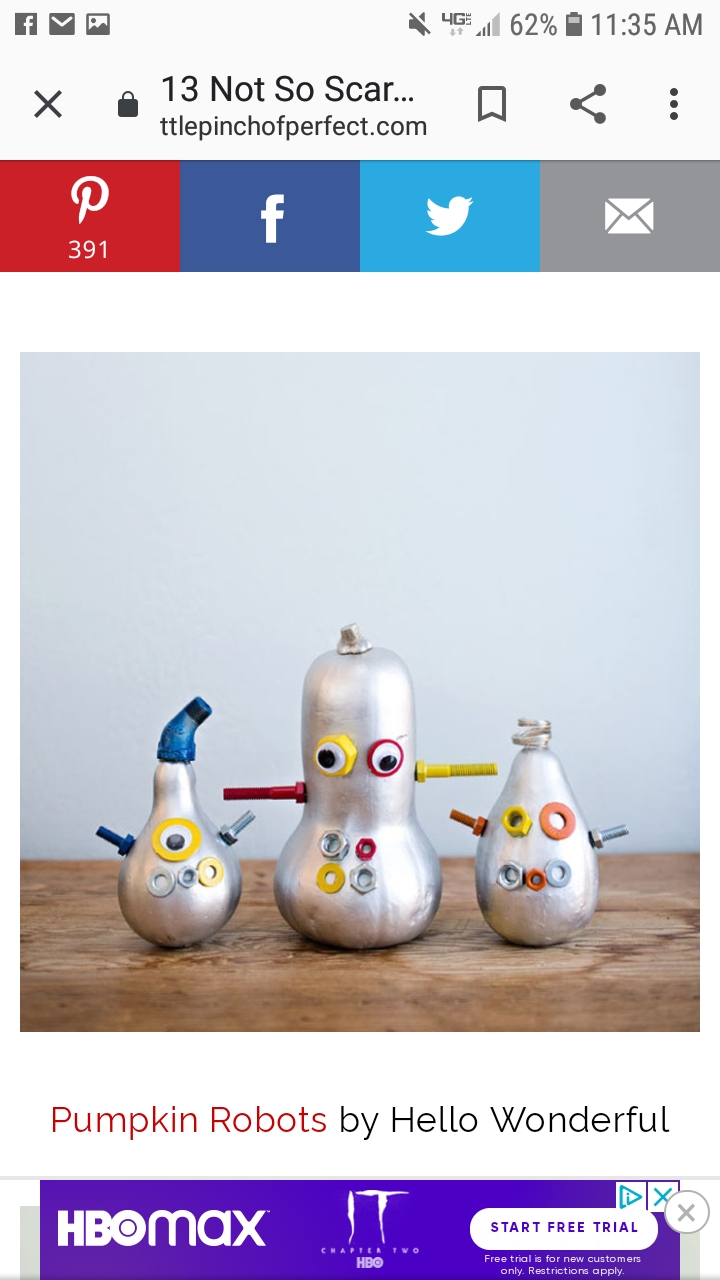 